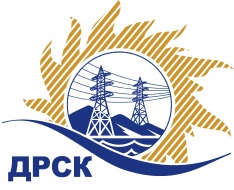 Акционерное Общество«Дальневосточная распределительная сетевая  компания»ПРОТОКОЛ ПЕРЕТОРЖКИСПОСОБ И ПРЕДМЕТ ЗАКУПКИ: открытый электронный запрос предложений № 789119 на право заключения Договора на выполнение работ «Ремонт ВЛ-0.4 кВ с.Н-Воскресеновка» для нужд филиала АО «ДРСК» «Амурские электрические сети» (закупка 1003 раздела 1.1. ГКПЗ 2017 г.).Плановая стоимость: 2 975 000,00 руб., без учета НДС;    3 510 500,00 руб., с учетом НДС.ПРИСУТСТВОВАЛИ: постоянно действующая Закупочная комиссия 2-го уровня Информация о результатах вскрытия конвертов:В адрес Организатора закупки поступило 3 (три) заявки на участие в  процедуре переторжки.Вскрытие конвертов было осуществлено в электронном сейфе Организатора закупки на Торговой площадке Системы www.b2b-energo.ru. автоматически.Дата и время начала процедуры вскрытия конвертов с предложениями на участие в закупке: 15:00 часов благовещенского времени 05.04.2017 г Место проведения процедуры вскрытия конвертов с предложениями на участие в закупке: Торговая площадка Системы www.b2b-energo.ru.Ответственный секретарь Закупочной комиссии 2 уровня  		                                                                М.Г.ЕлисееваЧувашова О.В.(416-2) 397-242№ 349/УР-Пг. Благовещенск05 апреля  2017 г.№п/пНаименование Участника закупки и его адресОбщая цена заявки до переторжки, руб. Общая цена заявки после переторжки, руб. ООО "ДЭМ" (676450, Россия, Амурская область, г.Свободный, ул. Шатковская, 126)3 469 200,00 руб. (цена без НДС: 2 940 000,00 руб.)3 233 200,00 руб. (цена без НДС: 2 740 000,00 руб.)2.ООО "ЭНЕРГОСИСТЕМА АМУР" (675000, Россия, Амурская область, г. Благовещенск, ул. Красноармейская, д. 102, литер А)3 475 100,00 руб. (цена без НДС: 2 945 000,00 руб.)3 268 600,00 руб. (цена без НДС: 2 770 000,00 руб.)3.ООО "СвязьСтройКомплекс" (658823, Алтайский край, г. Славгород, ул. Ленина, д. 109)3 506 932,86 руб. (цена без НДС: 2 971 977,00 руб.)Заявка не поступила4.ООО "ПОДРЯДЧИК ДВ" (675018, Россия, Амурская обл., п. Моховая падь, лит. 1, кв. 53)2 975 001,00 руб. (НДС не облагается)2 599 000,00 руб. (НДС не облагается)